  MIT-IVY INDUSTRY CO.,LTD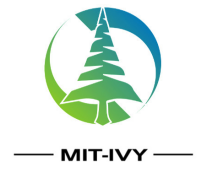 Block A 2212, Diamond International, Xuzhou City, Jiangsu Province, China TEL: 0086-13805212761 FAX:0086-0516-83769139WHATSAPP:0086-13805212761  EMAIL:INFO@MIT-IVY.COM检验报告CERTIFICATE OF ANALYSIS品名ProductN-乙基苯胺
N-Ethylaniline
N-乙基苯胺
N-Ethylaniline
N-乙基苯胺
N-Ethylaniline
批号Batch number202105297CAS No.103-69-5
包装Package塑料桶plastic barrel生产日期Production Date2021.5.30容量Capacity检验日期Inspection date2021.6.9————指标名称
The index name指标指标指标分析结果
The results of the analysis指标名称
The index name优级品
Optimal grade一级品
First class合格品
Nonconforming product分析结果
The results of the analysis外   观无色至浅黄色透明液体，贮存时允许颜色变深
Colorless to light yellow transparent liquid, allowing the color to darken when stored无色至浅黄色透明液体，贮存时允许颜色变深
Colorless to light yellow transparent liquid, allowing the color to darken when stored无色至浅黄色透明液体，贮存时允许颜色变深
Colorless to light yellow transparent liquid, allowing the color to darken when stored透明液体
Transparent liquid干 品 凝 固 点 ℃≥
Dry product setting pointN-乙基苯胺含量 %≥
N-Ethylaniline
99.3099.1599.0099.27苯  胺  含  量 %≤
Benzene amine0.30.40.50.2N，N-二乙基含量 %≤
N,N-Diethylaniline0.30.40.50.38水  份  含  量 %≤
moisture capacity0.0050.0050.010.004结   论 
conclusion本批产品符合 一级  品
This batch of products conforms to the first grade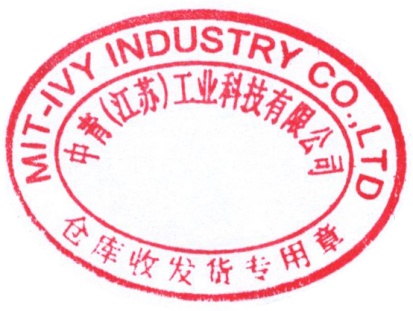 本批产品符合 一级  品
This batch of products conforms to the first grade本批产品符合 一级  品
This batch of products conforms to the first grade本批产品符合 一级  品
This batch of products conforms to the first grade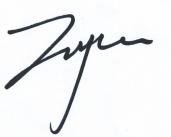 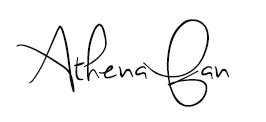 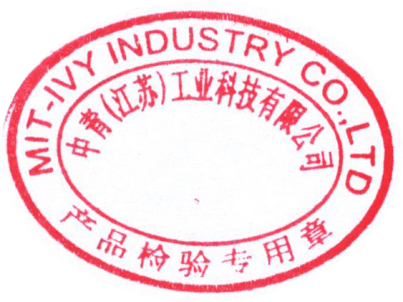 